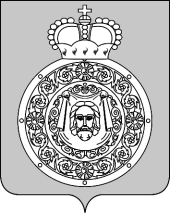 Администрациягородского округа ВоскресенскМосковской областиП О С Т А Н О В Л Е Н И Е__________________№_________________О внесении изменений в постановление Администрации городского округа Воскресенск Московской области от 16.04.2020 № 1461 «О согласовании перечня платных услуг, размера платы для физических и юридических лиц за услуги (работы), относящиеся к неосновным видам деятельности муниципального автономного учреждения «Центр культуры, спорта и работы с молодежью «Радость» (с изменениям от 14.08.2020 № 2704)В соответствии с Порядком согласования размера платы для физических и юридических лиц за услуги (работы), относящиеся к неосновным видам деятельности муниципальных учреждений городского округа Воскресенск Московской области, и за услуги (работы), относящиеся к неосновным видам деятельности муниципальных казенных учреждений городского округа Воскресенск Московской области, утвержденным постановлением Администрации городского округа Воскресенск Московской области  от 23.12.2019 № 40,   уставом учрежденияПОСТАНОВЛЯЮ:Внести в постановление Администрации городского округа Воскресенск Московской области от 16.04.2020 № 1461 «О согласовании перечня платных услуг, размера платы для физических и юридических лиц за услуги (работы), относящиеся к неосновным видам деятельности муниципального автономного учреждения «Центр культуры, спорта и работы с молодежью «Радость» (далее – постановление), следующее изменение:   Приложение к постановлению «Перечень платных услуг, не относящихся к основным видам деятельности муниципального автономного учреждения «Центр культуры, спорта и работы с молодежью «Радость» изложить в новой редакции согласно приложению к настоящему постановлению.Опубликовать настоявшее постановление в газете «Наше Слово» и разместить на официальном сайте городского округа Воскресенск Московской области.Контроль за исполнением настоящего постановления возложить на заместителя Главы Администрации городского округа Воскресенск Курбатову А.В.Глава городского округа Воскресенск                                                                            А.В. БолотниковПеречень платных услуг,  не относящихся к основным видам деятельности муниципального автономного учреждения «Центр культуры, спорта и работы с молодежью «Радость»Приложение к постановлению Администрациигородского округа Воскресенск Московской областиот _______________ № _________Приложение к постановлению Администрациигородского округа Воскресенск Московской области16.04.2020 № 1461Наименование услугиЕдиница измеренияРазмер платы (руб.)Организация поздравлений юбиляров на дому, вызов Деда Мороза и Снегурочки на дом1 мероприятие1300,00Организация и проведение творческих мастер - классов1 билет100,00 – 500,00Организация и проведение выездных мероприятий по заявкам организаций, предприятий и отдельных граждан1 мероприятие5000,00 - 90000,00Разработка сценариев, постановочная работа по заявкам организаций, предприятий и отдельных граждан1 мероприятие1000,00 – 7000,00Предоставление услуг по прокату звукозаписывающей, звуковоспроизводящей и световой аппаратуры1 час2000,00-4000,00Предоставление услуг по прокату сценических костюмов1 сутки500,00-3500,00Услуги по прокату декораций, реквизита, игрового инвентаря1 сутки1500,00